Emotional Health & Wellbeing PolicySPRINGFIELD SCHOOL 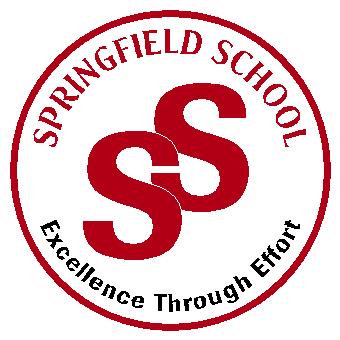 This policy was written in consultation with staff, pupils, parents and professionals involved in mental health and wellbeing.Policy StatementAt Springfield School, we are committed to supporting the emotional health and wellbeing of our pupils and staff.We have a supportive and caring ethos and our approach is respectful and kind, where each individual and contribution is valued.At our school we know that everyone experiences life challenges that can make us vulnerable and at times, anyone may need additional emotional support. We take the view that positive mental health is everybody’s business and that we all have a role to play.At Springfield school we:help pupils to understand their emotions and feelings through appropriate methods that meet their individual needshelp pupils feel comfortable sharing any concerns or worrieshelp pupils socially to form and maintain relationships.promote self esteem and ensure pupils know that they count.encourage children to be confident and ‘dare to be different’help children to develop emotional resilience and to manage setbacks.We promote a mentally healthy environment through:Promoting our school values and encouraging a sense of belonging.Promoting pupil voice and opportunities to participate in decision-makingCelebrating all achievementsProviding opportunities to develop a sense of worth through taking responsibility for themselves and othersProviding opportunities to reflect.Access to appropriate support that meets their needs We pursue our aims through:Whole school approachesSmall nurture groups Specialised, targeted approaches aimed at pupils with complex learning and behavioral  needsTeaching about Mental HealthThe skills, knowledge and understanding needed by our students to keep themselves mentally healthy and safe are included as part of our developmental PSHE curriculum.The specific content of lessons will be determined by the specific needs of the cohort we’re teaching but we will also use the PSHE Association Guidance to ensure that we teach mental health and emotional wellbeing issues in a safe and sensitive manner.Key Stage 1 & 2 pupils currently following an adapted PSHE National Curriculum. However we are currently in the early stages of introducing ‘My Happy Mind’ which will be a scheme followed by KS1 & 2 for those pupils that it is appropriate for. We are also looking at using this through transition and at early KS3.At Key Stage 3 pupils follow the New Horizons curriculum which covers all of the aspects of the RSE and Mental Health & Wellbeing curriculum.At Key Stage 4 pupils follow an adapted PSHE national curriculum and AIM unit.6th Form follow focused AIM units that have not been covered at Key Stage 4 and individually focused on pupils targets.  Targeted supportThe school will offer support through targeted approaches for individual pupils or groups of pupils which may include:Circle time approaches Emotions & Feelings activities each morningManaging feelings resources e.g. ‘worry boxes’ and ‘worry eaters’Wellbeing Groups ELSA support worker employed by schoolTherapeutic activities including art, lego and relaxation and mindfulness techniques.Support for Staff The emotional health and wellbeing of staff  is supported through the following methods:The leadership team all have an open door policy for all staff membersReferral to OHU available for counselling supportWellbeing Wednesday – free toast for all staffFriday FairyMental Health First AiderSignpostingWe will ensure that staff, pupils and parents are aware of what support is available within our school and how to access further support.Identifying needs and Warning SignsAll staff will monitor pupil wellbeing using the following indicators:AttendancePunctualityRelationshipsApproach to learningPhysical indicatorsChanges in behaviour Family circumstancesRecent bereavementHealth indicatorsSchool staff may also become aware of warning signs which indicate a student is experiencing mental health or emotional wellbeing issues. These warning signs should always be taken seriously and staff observing any of these warning signs should communicate their concerns with the designated child protection and safeguarding officer or the emotional wellbeing lead as appropriate.Possible warning signs include:Changes in eating / sleeping habitsBecoming socially withdrawnChanges in activity and moodTalking or joking about self-harm or suicideExpressing feelings of failure, uselessness or loss of hopeRepeated physical pain or nausea with no evident causeAn increase in lateness or absenteeismChanges in Behaviour Working with ParentsIn order to support parents we will:Highlight sources of information and support about mental health and emotional wellbeing on our school websiteShare and allow parents to access sources of further support e.g. through parent forums.Ensure that all parents are aware of who to talk to, and how to get about this, if they have concerns about their child.Make our emotional wellbeing and mental health policy easily accessible to parentsShare ideas about how parents can support positive mental health in their children.Keep parents informed about the mental health topics their children are learning about in PSHE and share ideas for extending and exploring this learning at home.School can support with making referrals to LD CAMHS and social care.Working with other agencies and partnersAs part of our targeted provision the school will work with other agencies to support children’s emotional health and wellbeing including:The school nurseEducational psychology servicesPaediatriciansLD CAMHS Counselling servicesFamily support workersTherapistsTrainingAs a minimum, all staff will receive regular training about recognising and responding to mental health issues as part of their regular child protection training in order to enable them to keep students safe.  Training opportunities for staff who require more in depth knowledge will be considered as part of our performance management process and additional CPD will be supported throughout the year where it becomes appropriate due to developing situations with one or more pupils.Approved by:Governing Body Date:  January 2021To be reviewed:AnnuallyAnnuallyNext review due by:September 2022September 2022